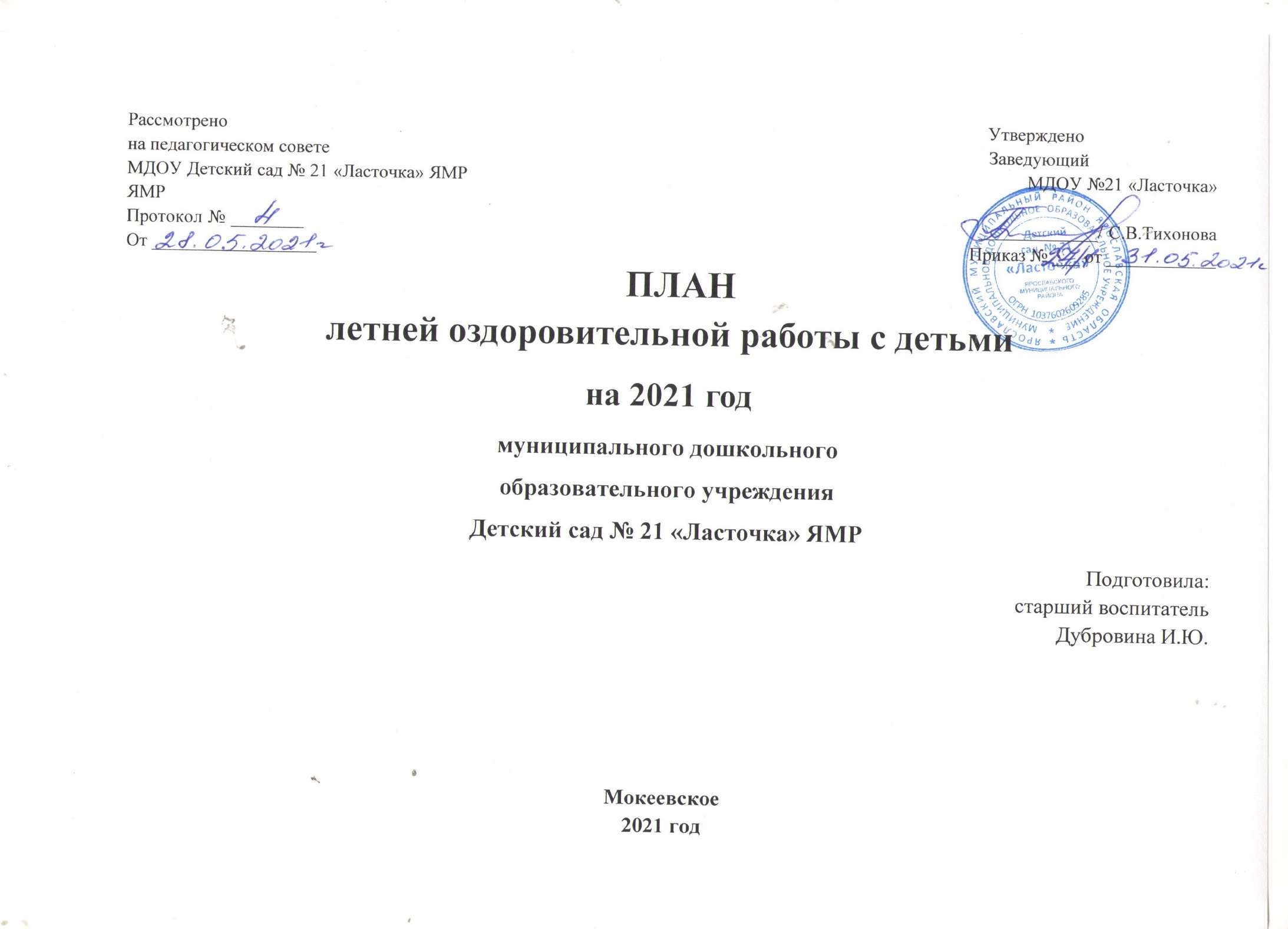 План  летней оздоровительной работы с детьмиМДОУ Детский сад № 21 «Ласточка» ЯМРна 2021 годОсновным направлением работы МДОУ ДСКВ № 21 «Ласточка» ЯМР в летний оздоровительный период (далее – ЛОП) является охрана и укрепление физического и психического здоровья детей дошкольного возраста.Важным аспектом работы выделена интеграция деятельности специалистов, медицинских и педагогических работников, при организации профилактической, оздоровительной и коррекционной работы с детьми.Разработана система профилактических и оздоровительных мероприятий, составлен комплексный план оздоровительно-профилактических мероприятий на каждую возрастную группу. Система мероприятий направлена на рациональное осуществление совместными усилиями педагогов, узких специалистов ДОУ и родителей комплекса воспитательных и профилактических мер, направленных на укрепление здоровья растущего организма.В группах созданы картотеки подвижных игр, пособия, атрибуты для организации индивидуальной и подгрупповой работы с детьми. Проводятся физкультурные досуги и развлечения, в том числе и с участием родителей.Исходя из вышеизложенного, для достижения оздоровительно-воспитательного эффекта в летний период коллектив ДОУ ставит перед собойЦель: объединить усилия взрослых (сотрудников ДОУ и родителей (законных представителей) воспитанников) по созданию условий, способствующих оздоровлению детского организма в летний период; эмоциональному, личностному, познавательному развитию ребёнка.Задачи летнего оздоровительного периода:реализовать систему мероприятий, направленных на оздоровление и физическое воспитание детей, развитие самостоятельности, инициативности, любознательности и познавательной активности с учётом требований ФГОС ДО;создавать условия, обеспечивающие охрану жизни и укрепление здоровья детей, предупреждение заболеваемости и травматизма;создавать условия  для  закаливания  детей,  используя  благоприятные  факторы  летнего  периода,  способствовать  их  физическому  развитию путем  оптимизации двигательной  активности  каждого  ребенка;реализовать систему  мероприятий,  направленных  на  развитие  самостоятельности, инициативности,  любознательности и познавательной  активности в  различных  образовательных  областях;расширять и уточнять доступные детям  знания и представления об объектах природы и природных явлениях,  формировать основы  экологической  культуры;осуществить педагогическое и медицинское просвещение родителей по вопросам воспитания и оздоровления детей в летний период.Регламентирующие нормативные документы.Проведение профилактических, закаливающих, оздоровительных и воспитательных мероприятий с детьми в летний период регламентируют нормативные документы:Конвенция о правах ребенка (одобрена Генеральной Ассамблеей ООН 20.11.1989 г)Конституция РФ от 12.12.1993г. (ст. 38, 41, 42, 43).Федеральный закон от 24.07.98 г. 124-ФЗ «Об основных гарантиях прав ребенка в Российской Федерации».Федеральный закон №273 «Об образовании в Российской Федерации» от 29.12.2012 г.Приказ Министерства образования и науки РФ от 17.09.2013 г. № 1155 «Об утверждении федерального государственного образовательного стандарта дошкольного образования».Приказ Минздрава России от 04.04.03 № 139 «Об утверждении инструкции по внедрению оздоровительных технологий в деятельность образовательных учреждений».Санитарно-эпидемиологические требования к устройству, содержанию и организации режима работы дошкольного образовательного учреждения СанПиН 2.4.1.3049-13, утвержденные главным государственным санитарным врачом РФ от 15.05.2013 № 26.Инструкции по организации охраны жизни и здоровья детей в МДОУ № 21 «Ласточка» ЯМР.Локальные акты МДОУ № 21 «Ласточка» ЯМР.Основная образовательная программа дошкольного образования муниципального автономного дошкольного образовательного учреждения МДОУ № 21 «Ласточка» ЯМРПринципы планирования оздоровительной работы:комплексное использование профилактических, закаливающих и оздоровительных технологий;непрерывное проведение профилактических, закаливающих и оздоровительных мероприятий;использование простых и доступных технологий;формирование положительной мотивации у детей, родителей и педагогов к проведению профилактических закаливающих и оздоровительных мероприятий;повышение эффективности системы профилактических и оздоровительных мероприятий за счет соблюдения элементарных правил и нормативов: оптимального двигательного режима, физической нагрузки, санитарного состояния учреждения, организации питания, воздушно-теплового режима и водоснабжения.Организация летнего оздоровительного периода:организуется уход за зелёными насаждениями, разбивка цветников;каждый день организуется работа взрослых по соблюдению санитарно-гигиенических требований (обрабатывается песок в песочницах, ежедневно подметается пол на верандах, в жаркую погоду участки поливаются водой, своевременно скашивается трава и т.д.);организуется развивающая предметно-пространственная среда на территории ДОУ (оборудование для игровой и познавательно-исследовательской деятельности, расширяется ассортимент выносного оборудования);соблюдается режим дня летнего оздоровительного периода, соответствующий ООП ДОУ, СанПиН;соблюдается питьевой режим летнего оздоровительного периода, соответствующий ООП ДОУ (вода выдается по первому требованию ребенка);увеличивается продолжительность прогулок и сна (в соответствии с санитарно-эпидемиологическими требованиями к устройству, содержанию, оборудованию и режиму работы дошкольных образовательных учреждений, п. 2.12.14);различные виды детской деятельности (игровая, коммуникативная, трудовая, познавательно-исследовательская, продуктивная, музыкально-художественная, чтение художественной литературы) и самостоятельная деятельность детей организуются на воздухе;проводятся регулярные беседы по теме: «Формирование представлений о здоровом образе жизни», «Охрана и безопасность жизнедеятельности детей».   Задачи работы с детьми.Реализация задач по образовательным  областям  на  летний  период (согласно ФГОС ДО)«Физическое развитие»:Укреплять здоровье детей путем повышения адаптационных возможностей организма, развивать двигательные и психические способности, способствовать формированию положительного эмоционального состояния.Формировать интерес и потребность в занятиях физическими упражнениями.Удовлетворять естественную потребность в движении, создавать условия для демонстрации двигательных умений каждого ребенка.Способствовать предупреждению заболеваемости и детского травматизма.«Художественно-эстетическое развитие»:Активизировать воображение, инициативу, творчество ребенка.Совершенствовать исполнительские умения детей в создании художественного образа, используя для этой цели игровые, песенные и танцевальные импровизации.Предоставить свободу в отражении доступными для ребенка художественными средствами своего видения мира.формировать у дошкольников умение создавать простейшие изображения, побуждать к самостоятельной передаче образов в рисунке, лепке, аппликации, развивать у детей способность к изобразительной деятельности, воображение, творчество.«Познавательное развитие»:Удовлетворять детскую любознательность, не подавляя при этом интереса к узнаванию природы, формировать необходимые для разностороннего развития ребенка представления о ней, прививать навыки активности и самостоятельности мышления.Обеспечить широкие возможности для использования всех пяти органов чувств: видеть, слышать, трогать руками, пробовать на вкус, чувствовать различные элементы окружающего мира.Развивать навыки общения со сверстниками, взрослыми и окружающей природой с ориентацией на ненасильственную модель поведения.«Речевое развитие»:Развивать самостоятельное речевое творчество, учитывая индивидуальные способности и возможности детей.Продолжать приобщать детей к художественной литературе, формированию запаса художественных впечатлений, развитию выразительной речи.Содействовать налаживанию диалогического общения детей в совместных играх.«Социально-коммуникативное развитие»:Развивать игровую деятельность воспитанников;Приобщение к элементарным общепринятым нормам взаимоотношений со сверстниками и взрослыми;Продолжать работу по формированию семейной, гражданской принадлежности, патриотических чувств;Развивать трудовую деятельность, воспитывать ценностное отношение к собственному труду, труду других людей, его результатам;Формировать представление об опасных для человека и окружающего мира природы ситуациях и способах поведения в них.Задачи работы с педагогами:Повышение компетентности педагогов в вопросах организации летней оздоровительной работы.Обеспечение методического сопровождения для планирования и организации летнего отдыха.Задачи работы с родителями:Повышение компетентности родителей в вопросах организации летнего отдыха детей.Привлечение семей к участию в воспитательном процессе на основе педагогики сотрудничества.Осуществление педагогического и санитарного просвещения родителей по вопросам воспитания и оздоровления детей в летний период.Ожидаемые результаты:Повышение функциональных возможностей организма.Снижение заболеваемости; приобщение к ЗОЖ.Обогащение знаний детей, повышение их интереса к окружающему миру, творчеству, познанию, исследовательской деятельности. Развитие интереса к природе, положительных эмоциональных отношений, желание беречь природу и заботится о ней.Развитие умения выражать себя в музыкальной, театрализованной деятельности.Повышение эмоционального благополучия детей.Воспитательно – образовательная работаФизкультурно – оздоровительная работаЭкологическое и трудовое воспитаниеМетодическая работаРабота с родителямиОсновы безопасности жизнедеятельности детей и взрослыхПрофилактическая работаАдминистративно – хозяйственная работаКомплексно-тематическое планированиена 2021 год.Режим дня в летний оздоровительный периодПримечание. Прием детей в первую группу раннего возраста начинается с 02.08.2021г. Адаптационный период длится примерно до 31.08.2021г. Циклограмма воспитательно-оздоровительной работы в летний период.Утро Прием детей, игра, утренняя гимнастика. (Утреннюю гимнастику и прием детей летом, проводим на участке, так как именно в теплое время года значительно улучшаются условия для развития движений детей. Кроме этого физкультурные занятия также проводятся на свежем воздухе, на спортивной площадке.)1 половина дня Наблюдения, труд, спортивные упражнения, подвижные игры, выносные материалы, закаливающие процедуры. Сон.2 половина дня Закаливания после сна, гимнастика пробуждения, игровая деятельность, работа с родителями.Двигательный режим в летний период                                                   Расписание организованной образовательной деятельности июнь-август 2021 год.Осуществление контроля в летний периодN п/пВиды деятельностиВремя проведенияОтветственные1.Перевод детского сада на летний режим.июньзаведующий 2.Планирование летней оздоровительной работы ДОУ.майстарший воспитатель3.Двигательная деятельность.в течение летаинструктор по физической культуре4.Цикл практических и теоретических занятий по ОБЖ.в течение летавоспитатели5.Экологическое и трудовое воспитание.в течение летавоспитатели6.Познавательная деятельность:Целевые прогулки;Наблюдения;Беседы;Опытно – экспериментальная деятельность;Дидактические игры.в течение летавоспитатели7.Изобразительная деятельность:Конкурсы;Свободные зарисовки;Творческие работы.в течение летавоспитатели8.Праздник: «День защиты детей».1 июнявоспитатели,  музыкальные руководители, инструктор  по физической культуре9.Тематический день: «День России»11 июнявоспитатели10.Интеллектуально-спортивное развлечение «Летние виды спорта»!16 июняинструктор  по физической культуре,
воспитателиN п/пВиды деятельностиВремя проведенияГруппа Ответственный ЗакаливаниеЗакаливаниеЗакаливаниеЗакаливаниеЗакаливание1.Принятие ванн:
Солнечных;Водных;
Воздушных.ЕжедневноВсе группывоспитатели
2.Прогулки ЕжедневноВсе группывоспитатели,
младшие воспитатели3.Сон в хорошо проветренном помещении. ЕжедневноВсе группывоспитатели
младшие воспитатели4.Босохождение.Ежедневно по погодеВсе группывоспитатели
5.Выполнение двигательной активности (разминки, комплекс упражнений, бег)ЕжедневноВсе группывоспитатели
6.Проведение режимных процессов на свежем воздухе.ЕжедневноВсе группывоспитатели7.Мытье ног.ЕжедневноВсе группывоспитатели,
младшие воспитатели8.Полоскание горла кипяченой водой.ЕжедневноСтаршие группывоспитателиФизическое развитиеФизическое развитиеФизическое развитиеФизическое развитиеФизическое развитие1.Диагностика уровня физической подготовки детей.первая неделя июняВсе группыинструктор по физической культуре2.Утренняя гимнастика.ежедневноВсе группывоспитателиинструктор  по физической культуре3.Физкультурные занятия.3 раза в неделюВсе группыинструктор по физической культуре воспитатели4.Спортивные игры.По плану Инструктора по ФКСтаршие группыинструктор по физической культуре воспитатели5.Спортивные соревнования. Эстафеты.По плану Инструктора по ФКСтаршие группыинструктор по физической культуре воспитатели6.Подвижные игрыЕжедневно по плану воспитателейВсе группывоспитатели7.Физкультурные развлечения. По плануВсе группыинструктор по физической культуреПраздники и развлеченияПраздники и развлеченияПраздники и развлеченияПраздники и развлеченияПраздники и развлечения1.«Встречаем лето!»ИюньСтаршие группывоспитатели,музыкальныеруководители2.Развлечение «Веселые старты»ИюльСтаршие группыинструктор по физической культуре3.«До свидания, лето!» (праздник)АвгустВсе группывоспитателиN п/п Виды деятельностиВремя проведенияГруппаОтветственныйПознавательная деятельностьПознавательная деятельностьПознавательная деятельностьПознавательная деятельностьПознавательная деятельность1.Беседы.По плану воспитателейВсе группы воспитатели 2.Дидактические игры.По плану воспитателейВсе группывоспитатели3.Сюжетно – ролевые игры.По плану воспитателейВсе группывоспитатели4.Экологические эксперименты.По плану воспитателейСтаршие группывоспитатели5.«Лес полон сказок и чудес» Июнь, июль, август Старшие группыстарший воспитательИзобразительная деятельностьИзобразительная деятельностьИзобразительная деятельностьИзобразительная деятельностьИзобразительная деятельность1.Самостоятельное творчество.По плану воспитателей Все группы воспитатели 2.Конкурсы детских рисунков:
«Рисунки на асфальте»
«Сбережем тебя, Природа» Июль 
АвгустСтаршие группы старший воспитатель,
воспитатели Практическая деятельностьПрактическая деятельностьПрактическая деятельностьПрактическая деятельностьПрактическая деятельность1.Наблюдения:
цветник;
окружающий социум;труд взрослых;
природа;
погода.По плану воспитателей Все группывоспитатели 2.Трудовая деятельность:
цветник;
участок.По плану воспитателей Все группы воспитатели 3.Цикл практических занятий: «Экологическая тропа»По плану воспитателей Все группывоспитатели Nп/п Виды деятельностиВремя проведенияОтветственныйРабота с кадрами Работа с кадрами Работа с кадрами Работа с кадрами 1.Разработка и утверждение плана учебно-методической работы учреждения Июнь старший воспитатель2.Разработка и утверждение учебного плана на 2021 – 2022 учебный  год в соответствии с ФГОСИюнь - августстарший воспитатель3.Разработка и утверждение образовательной программы в соответствии с ФГОСИюнь - августстарший воспитатель4.Разработка и утверждение годового плана на 2021 – 2022 учебный год в соответствии с ФГОСИюнь - августзаведующий, 
старший воспитатель5.Итоговый педсовет с подведением итогов работы за 2020-2021 учебный год и утверждением плана летней оздоровительной работы, режима дня, распределения деятельности в летний период29.05.2021 г.заведующий, старший воспитательКонсультацииКонсультацииКонсультацииКонсультации1.Планирование летней оздоровительной работыМай старший воспитатель2.Осторожно, солнце!Июньвоспитатели 3.Формы закаливания и оздоровления детей в летний периодИюльстарший воспитатель4.Охрана жизни и здоровья детей в летний периодИюньвоспитатели 5.Подготовка детского сада к новому учебному году Август заведующий,  старший воспитатель6.Организация детского досуга летом, соблюдение двигательного режима в группах В течение  летастарший воспитатель7.Взаимодействие и формы работы с родителями в летний период Июльвоспитатели8.Особенности проведения летней прогулки АвгуствоспитателиN п/п Виды деятельностиВремя проведенияОтветственныйСтендовая информацияСтендовая информацияСтендовая информацияСтендовая информация1.Соблюдение требований СаНПиН в летний периодИюнь - Августстарший воспитательКонсультации Консультации Консультации Консультации 1.Оздоровительная работа:
Организация оздоровительной работы в летний период, советы родителямИюнь воспитатели 2.Экологическое воспитание:Что такое экологическое образование дошкольниковИюль воспитатели3.Трудовое воспитание:
Посильный труд дошкольников в цветникеАвгуст воспитатели4.ПДД:
Ребенок – главный пассажир! Ребёнок и дорога!Май, июнь воспитатели, старший воспитатель5.Подготовка буклетов для родителей: «Это интересно», «Советы специалистов»Летний периодстарший воспитатель, специалистыИнформация в родительский уголокИнформация в родительский уголокИнформация в родительский уголокИнформация в родительский уголок1.Сетка ООД на летоИюнь воспитатели 2.ОБЖАвгуст воспитателиN п/пВиды деятельностиВремя проведенияГруппаОтветственный 1.Правила дорожного движения: 
Цикл игр и бесед;
Мини-экскурсии;
Наблюдения;
Дидактические игры
Конкурс рисунков: «Как я перехожу улицу»;
Развлечение: «Светофор и Я»По плану воспитателейИюнь - 
АвгустВсе группы воспитатели 2. Бытовые ситуации:
Дидактические игры и беседы (Как нельзя вести себя на природе? Таблетки - что это такое?)По плану воспитателейВсе
группывоспитатели3.Пожарная безопасность:
Дидактические игры и беседы (Спички детям не игрушка; Лесные пожары; От чего может возникнуть пожар).
Выставка работ: «Огонь - друг, огонь - враг».
Развлечение «КВН»По плану
воспитателейИюнь – Август  Все
ГруппыСтаршие
группывоспитателиN п/п Виды деятельности Время проведения Ответственный ИнструктажиИнструктажиИнструктажиИнструктажи1.Охрана жизни и здоровья детей.Июньзаведующий 2.Основы безопасности жизнедеятельности детей и взрослых.Июньстарший воспитатель3.Правила пожарной безопасности.Июньзаместитель заведующего по АХР4.Пропускной режим в ДОУ.Июньзаведующий,заместитель заведующего по АХРКонсультации для воспитателейКонсультации для воспитателейКонсультации для воспитателейКонсультации для воспитателей1.Физкультурно - оздоровительная работа в летний период с детьми дошкольного возраста.Июнь инструктор по физической культуре2.Оказание первой медицинской помощи детям в летний период.Июньстаршая медицинская сестра3.Закаливание детей в летний период.Июльстарший воспитатель4.Организация досугов с детьми и родителями Июль старший воспитатель5.Профилактика и борьба с инфекционными заболеваниями и гельминтозами.Июньстаршая медицинская сестраКонсультации для младших воспитателейКонсультации для младших воспитателейКонсультации для младших воспитателейКонсультации для младших воспитателей1.Соблюдение СаНПиН в детском саду.Июнь старшая медицинская сестра2.Особенности санитарно — гигиенической уборки в летний период Июнь старшая медицинская сестраКонтроль Контроль Контроль Контроль 1.Соблюдение СаНПиН.В течение лета заведующий, старший воспитатель,  завхоз,старшая медицинская  сестра2.Питьевой режим, соблюдение режимных моментовВ течение лета заведующий, старший воспитатель,  завхоз,старшая медицинская  сестра3.Анализ планов педагогов, ведения документацииВ течение лета заведующий, старший воспитатель,  завхоз,старшая медицинская  сестра4.Выполнение инструктажей, проверка состояния территории и сохранности выносного материалаВ течение лета заведующий, старший воспитатель,  завхоз,старшая медицинская  сестра5.Хранение скоропортящихся продуктов.В течение лета заведующий, старший воспитатель,  завхоз,старшая медицинская  сестра6.Закаливание.В течение лета заведующий, старший воспитатель,  завхоз,старшая медицинская  сестраN п/п Виды деятельностиВремя проведенияОтветственные1.Провести косметические ремонты групп.Июньвоспитатели 2.Обеспечение песком игровых площадок.Весенний  периодзавхоз3.Озеленение территории ДОУ.Май-июньвоспитатели, завхоз4.Контроль за оборудованием на игровых участках групп.Летний периодвоспитатели, завхоз5.Ремонт веранд на территории детского сада.майм7.Просушка ковровых изделий, матрасов, подушек, одеял.Июньмладшие воспитатели 8.Обеспечение аптечками все группыЛетний периодвоспитатели, завхоз9.Подготовка инвентаря для поливки цветовЛетний периодвоспитатели, завхозИЮНЬ 1 июня Гражданско-патриотическое День защиты детей Педагоги групп5 / 6 июня Приобщение к культурному наследию / ЭкологическоеПушкинский день России (6.06) / Всемирный день окружающей среды (5.06) Педагоги групп 9 - 10 июня Гражданско-патриотическое День друзей (9.06) / День России (12.06) Педагоги групп23 июня Физкультура и культура здоровья «Летние виды спорта» Педагоги групп21-25 июня Экологическое О чём поют птицы? Педагоги групп ИЮЛЬ 1-7 июля Экологическое / Приобщение к культурному наследиюШестиногие малыши / Иван Купала (7.07)Педагоги групп 8 июля Духовно-нравственное Всероссийский день семьи, любви и верности  Педагоги групп 11-23 июля Духовно-нравственное / Экологическое День шоколада (11.07) / Лес полон сказок и чудес Педагоги групп 26 июля Физкультура и культура здоровья Солнце, воздух и вода – наши лучшие друзья Педагоги групп АВГУСТ 2-6 августа Экологическое Какие звери в лесу? Педагоги групп 8 августа Физкультура и культура здоровья / Приобщение к культурному наследиюДень физкультурника в России (13.08) / Медовый спас (14.08)Педагоги групп 16-21 августа Приобщение к культурному наследию  / Гражданско-патриотическоеЯблочный Спас (19.08) /День флага России (22.08)Педагоги групп 23-29 августаГражданско-патриотическое / Приобщение к культурному наследиюДень пожарной охраны / Ореховый спас (29.08)Педагоги групп31 августаДуховно-нравственноеПрощание с Летом!Педагоги группРежимные моментыГруппа раннего возраста«Непоседы» группа «Пчёлки»группа«Божьи коровки»группа«Радуга»Приём детей, игры, дежурство, утренняя гимнастика7.00 – 8.107.00 – 8.207.00 – 8.207.00 – 8.10Подготовка к завтраку, завтрак8.10 – 8.408.20 – 8.408.20 – 8.408.20 – 8.40Игровая деятельность, подготовка к прогулке, выход на прогулку8.40 – 9.058.40 – 9.008.40 – 9.008.40 – 9.00Второй завтрак9.40 – 9.45Прогулка (игры, наблюдения, труд, специально организованная деятельность)9.05 – 11.209.00 – 11.309.00 – 12.009.00 – 12.15Подготовка к обеду, обед11.40 – 12.1011.50 – 12.2012.10 – 12.4012.30 – 13.00Подготовка ко сну, дневной сон12.10 – 15.0012.20 – 15.0012.40 – 15.0013.00 – 15.00Постепенный подъём, оздоровительные и гигиенические процедуры, полдник15.00 – 15.4515.00 – 15.4515.00 – 15.4515.00 – 15.45Подготовка к прогулке, прогулка15.45 – 16.5515.45 – 16.5015.45 – 17.0015.45 – 17.05Подготовка к ужину, ужин16.50 – 17.0517.00 – 17.2017.05 – 17.2517.10 – 17.30Подготовка к прогулке, прогулка, уход домой17.10-19.0017.20 – 19.0017.25 – 19.0017.40 – 19.00№ Формы работы Содержание Условия организации Условия организации Условия организации № Формы работы Содержание место время продолжительность, мин. 1 Утренняя гимнастика  Традиционная гимнастика включает простые гимнастические упражнения с обязательным введением дыхательных упражнений с предметами и без на формирование правильной осанки на формирование свода стопы имитационного характера на воздухе Ежедневно перед завтраком Мл. – 6 Ср. – 8 Ст. – 10 Подг. - 12 2 Занятия по ФК Упражнения подбираются в зависимости от задач занятия, возраста, физкультурного оборудования и т.д. Виды занятий: традиционное, тренировочное, сюжетно-игровое, коррекционно-развивающее на воздухе, на спортивной площадке 3 раза в неделю, в часы наименьшей инсоляции (до 10 час.) мл. – 15 ср. – 20 ст. – 25 подг. - 30 3 Подвижные игры Виды игр:  - сюжетные - несюжетные с элементами соревнований на разных этапах разучивания (новые, закрепление и совершенствование) - народные - с элементами спорта (бадминтон, футбол, баскетбол) На воздухе, на площадкахЕжедневно  для всех групп 4 Двигательные разминки Варианты:  - упражнения на развитие мелкой на воздухе, на игровой или  Ежедневно в часы наименьшей Мл. – 6 Ср. – 8 моторики - ритмические движения - упражнения на равновесие - упражнения для активизации работы глазных мышц - гимнастика расслабления - упражнения на формирование правильной осанки - упражнения на формирование свода стопы спортивной площадке инсоляции Ст. – 10 Подг. - 12 6 Гимнастика после сна Разминка после сна с использованием различных упражнений на формирование правильной осанки на формирование свода стопы имитационного характера сюжетно-игровые на развитие мелкой моторики на координацию движений Спальня или групповое помещение при открытой фрамуге Ежедневно после дневного сна Мл. – 5-6 Ср. – 7 Ст. – 7-10 Подг. – 10  7 Закаливающие мероприятия Система мероприятий с учетом состояния здоровья, физического развития - элементы закаливания в повседневной жизни (обширное умывание, широкая аэрация помещений) - самомассаж - солнечные, воздушные ванны - босохождение С учетом специфики закаливающего мероприятия По плану и в зависимости от характера закаливающего мероприятия По усмотрению медсестры ДОУ8 Индивидуальная работа Проводиться с отдельными детьми или по подгруппам с целью стимулирования к двигательной активности, В спортивном зале, на площадке устанавливается индивидуально устанавливается индивидуально самостоятельным играм и упражнениям. Предусматривает оказание помощи детям, не усвоившим учебный материал на занятиях, имеющим нарушения в развитии. День недели/  Возрастная группаПонедельникВторникСредаЧетвергПятницаГруппа раннего дошкольного возраста«Непоседы»Неблагоприятная погода09.00-09.10 (зал)Благоприятная погода10.00-10.10(улица)Физическое развитиеНеблагоприятная погода09.00-09.10 (зал)Благоприятная погода10.00-10.10(улица)Музыкальное развитиеНеблагоприятная погода09.00-09.10 (зал)Благоприятная погода10.00-10.10(улица)Физическое развитиеНеблагоприятная погода09.00-09.10 (зал)Благоприятная погода10.00-10.10(улица)Музыкальное развитиеНеблагоприятная погода09.00-09.10 (группа)Благоприятная погода10.00-10.10(улица)РисованиеГруппа детей дошкольного возраста 3-4 лет«Пчёлки»Неблагоприятная погода 09.20-09.35 (зал)Благоприятная погода10.15-10.30 (улица)Физическое развитиеНеблагоприятная погода 09.20-09.35 (зал)Благоприятная погода10.15-10.30 (улица)Музыкальное развитиеНеблагоприятная погода 09.20-09.35 (зал)Благоприятная погода10.15-10.30 (улица)Физическое развитиеНеблагоприятная погода 09.20-09.35 (зал)Благоприятная погода10.15-10.30 (улица)Музыкальное развитиеНеблагоприятная погода09.00 - 09.15 (группа)Благоприятная погода10.00-10.15(улица)РисованиеГруппа детей дошкольного возраста 3-4 лет«Пчёлки»Неблагоприятная погода 09.20-09.35 (зал)Благоприятная погода10.15-10.30 (улица)Физическое развитиеНеблагоприятная погода 09.20-09.35 (зал)Благоприятная погода10.15-10.30 (улица)Музыкальное развитиеНеблагоприятная погода 09.20-09.35 (зал)Благоприятная погода10.15-10.30 (улица)Физическое развитиеНеблагоприятная погода 09.20-09.35 (зал)Благоприятная погода10.15-10.30 (улица)Музыкальное развитиеНеблагоприятная погода 09.20-09.35 (зал)Благоприятная погода10.15-10.30 (улица)Физическое развитиеГруппа детей дошкольного возраста 4-5 лет«Божьи коровки»Неблагоприятная погода09.40 - 10.00 (зал)Благоприятная погода10.35-10.55(улица)Физическое развитиеНеблагоприятная погода09.40 - 10.00 (зал)Благоприятная погода10.35-10.55(улица)Музыкальное развитиеНеблагоприятная погода09.00 - 09.20 (группа)Благоприятная погода09.30-09.50(улица)РисованиеНеблагоприятная погода09.40 - 10.00 (зал)Благоприятная погода10.35-10.55(улица)Музыкальное развитиеНеблагоприятная погода09.00 - 09.20 (группа)Благоприятная погода10.00-10.20(улица)Рисование Группа детей дошкольного возраста 4-5 лет«Божьи коровки»Неблагоприятная погода09.40 - 10.00 (зал)Благоприятная погода10.35-10.55(улица)Физическое развитиеНеблагоприятная погода09.40 - 10.00 (зал)Благоприятная погода10.35-10.55(улица)Музыкальное развитиеНеблагоприятная погода09.40 - 10.00 (зал)Благоприятная погода10.35-10.55(улица)Физическое развитиеНеблагоприятная погода09.40 - 10.00 (зал)Благоприятная погода10.35-10.55(улица)Музыкальное развитиеНеблагоприятная погода09.40 - 10.00 (зал)Благоприятная погода10.35-10.55(улица)Физическое развитиеГруппа детей дошкольного возраста 5-6 лет«Радуга»Неблагоприятная погода10.05-10.30(зал)Благоприятная погода11.00-11.25(улица)Физическое развитиеНеблагоприятная погода10.05-10.30(зал)Благоприятная погода11.00-11.25(улица)Музыкальное развитиеНеблагоприятная погода09.00 - 09.20 (группа)Благоприятная погода09.30-09.50(улица)РисованиеНеблагоприятная погода10.05-10.30(зал)Благоприятная погода11.00-11.25(улица)Музыкальное развитиеНеблагоприятная погода09.00 - 09.20 (группа)Благоприятная погода09.30-09.50(улица)Рисование Группа детей дошкольного возраста 5-6 лет«Радуга»Неблагоприятная погода10.05-10.30(зал)Благоприятная погода11.00-11.25(улица)Физическое развитиеНеблагоприятная погода10.05-10.30(зал)Благоприятная погода11.00-11.25(улица)Музыкальное развитиеНеблагоприятная погода10.05-10.30(зал)Благоприятная погода11.00-11.25(улица)Физическое развитиеНеблагоприятная погода10.05-10.30(зал)Благоприятная погода11.00-11.25(улица)Музыкальное развитиеНеблагоприятная погода10.05-10.30(зал)Благоприятная погода11.00-11.25(улица)Физическое развитие№Содержание работыСрокиОтветственные 1 Тематическая проверка готовности дошкольных групп к летнему периоду по вопросам: - создание условий для игр детей на участках - наглядная информация для родителей. 1 июняЗавхоз, ст.воспитатель   2 Выполнение инструкции по охране жизни и здоровья детей на прогулке. регулярност. воспитатель    3 Проведение наблюдений на участке детского сада в летний период (форма, методика, содержание) июньст. воспитатель   Оперативный контрольОперативный контрольОперативный контрольОперативный контроль  1Дневного сна во всех группах. регулярно ст. воспитатель мед.сестра   2Организация работы с детьми на участке. регулярно  ст. воспитатель   3Выполнение плана развлечений в летний период. регулярно  ст. воспитатель   4Календарное планирование, ведение документации педагогов Июнь  ст. воспитатель   5Оформление родительских уголков согласно летнему плану. июль  ст. воспитатель   6Организация двигательной активности детей (наблюдение утреннего приёма). регулярно  воспитатели   7Организация познавательных экскурсий в летний период. июнь   воспитатели  8Выполнение инструкции по охране жизни и здоровья детей в группах и на площадках. регулярно  ст. воспитатель     9Организация питьевого режима в группах. регулярно воспитатели     10Организация питьевого режима в летний период на площадке регулярновоспитатели    11«Организация детской познавательной деятельности в условиях лета» июльст. воспитатель, воспитатели    12Состояние условий в группе и на участках обеспечивающих охрану жизни и здоровья детей июльст. воспитатель,завхоз, воспитатели  13Проведение подвижных и спортивных игр на прогулке (регулярность, направленность, знание правил игры детьми, соответствие возрасту) августвоспитатели  14Проведение закаливающих мероприятий, учет индивидуальных особенностей детей. 2 раза  в месяц  воспитатели  15Выполнение режима дня, своевременность проведения всех режимных моментов и их длительность. Периодически ст. воспитатель, воспитатели  16Организация питания: витаминизация, контроль калорийности пищи. август ст. воспитатель     17Создание условий для благополучного прохождения адаптационного периода вновь поступивших детей. августст. воспитатель, воспитатели  18Контроль осуществления режима проветривания регулярност. воспитатель   